KREISFEUERWEHR-VERBANDLandkreis DeggendorfKREISFEUERWEHR-VERBANDLandkreis DeggendorfKREISFEUERWEHR-VERBANDLandkreis DeggendorfKREISFEUERWEHR-VERBANDLandkreis Deggendorf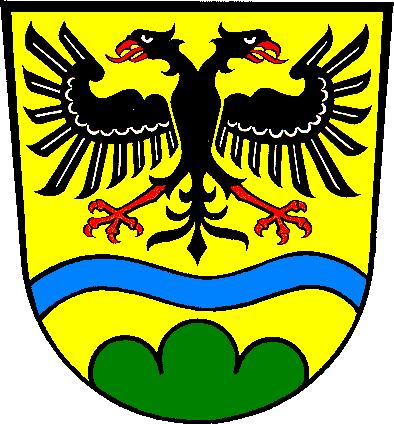 FF:FF:4-teilige Steckleiter (Prüfung nach GUV 67.13) 4-teilige Steckleiter (Prüfung nach GUV 67.13) 4-teilige Steckleiter (Prüfung nach GUV 67.13) 4-teilige Steckleiter (Prüfung nach GUV 67.13) 4-teilige Steckleiter (Prüfung nach GUV 67.13) verlastet auf:verlastet auf:in Betrieb seit:ausgesondert am:in Betrieb seit:ausgesondert am:in Betrieb seit:ausgesondert am:in Betrieb seit:ausgesondert am:verlastet auf:verlastet auf:in Betrieb seit:ausgesondert am:in Betrieb seit:ausgesondert am:in Betrieb seit:ausgesondert am:in Betrieb seit:ausgesondert am:Nr. des LeiterteilNr. des LeiterteilMeßwertMeßwertUnterschriftUnterschriftDatum12ABDiff.BemerkungGerätewartKommandantDatum34CDDiff.BemerkungGerätewartKommandant